В рамках Недели детской книги в Бикбаевской сельской библиотеке и СДК  для детей была премьера кукольного спектакля "Колобок". После спектакля дети играли с колобком в разные игры.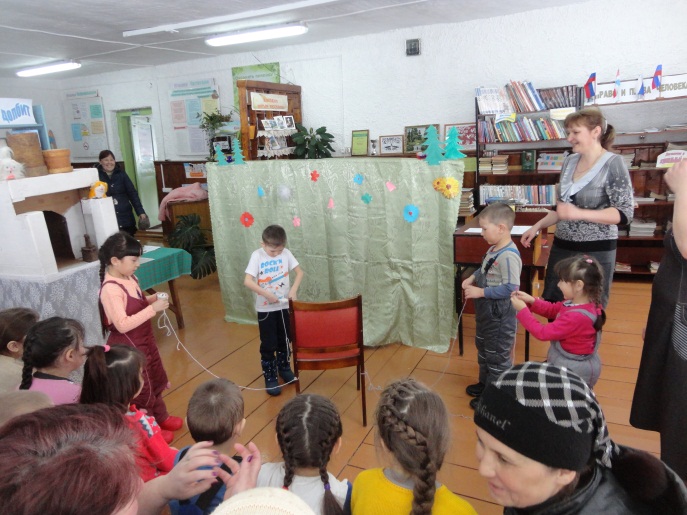 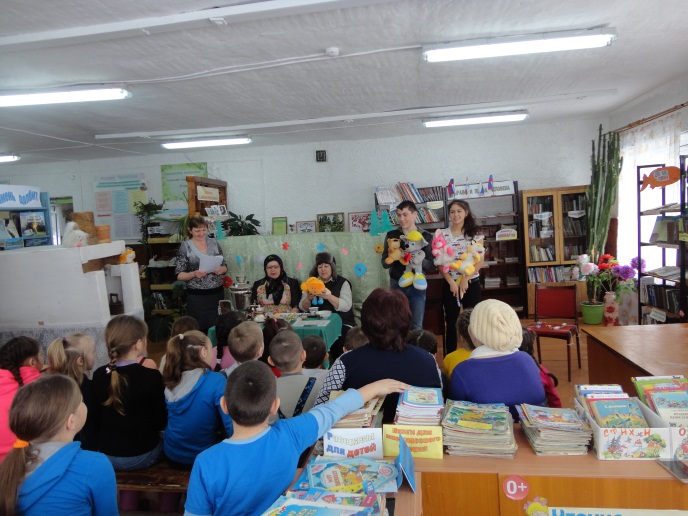 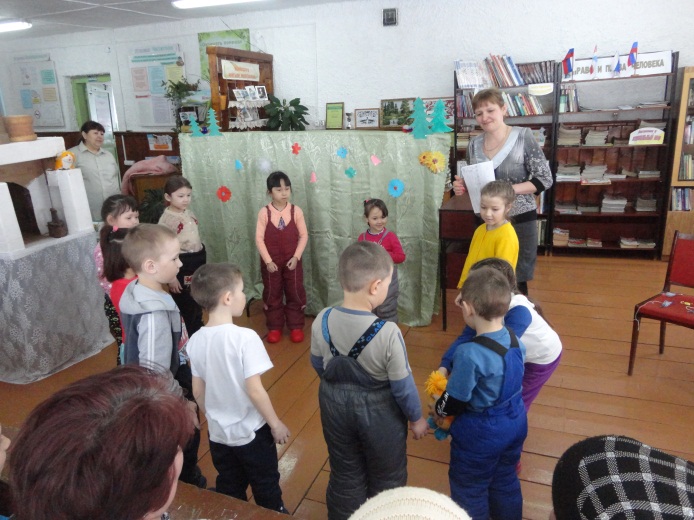 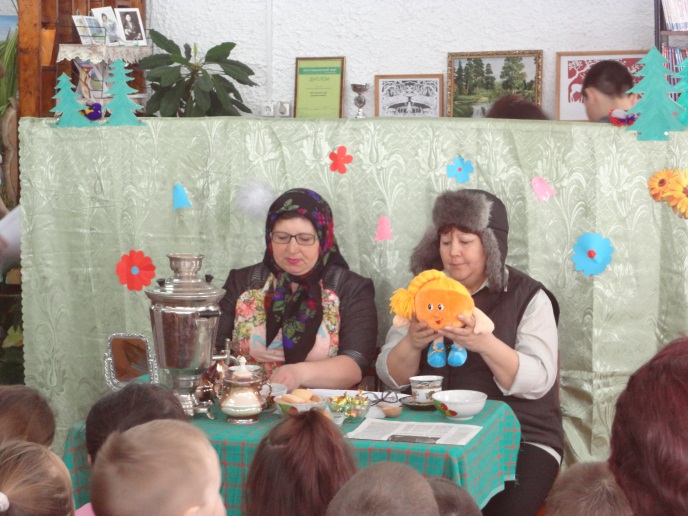 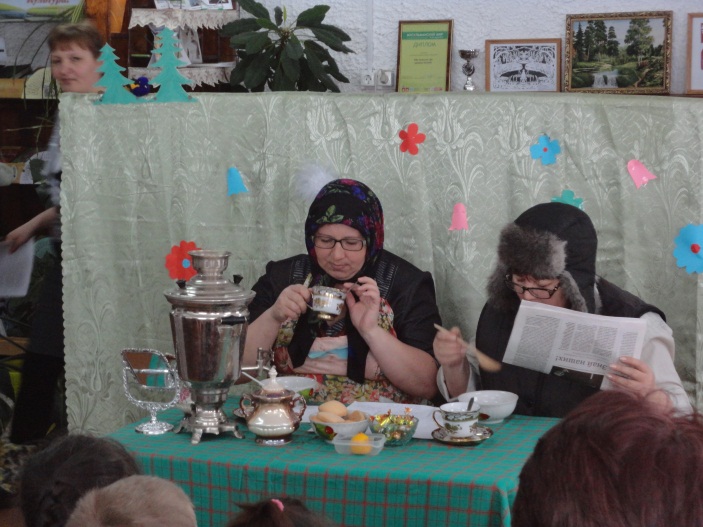 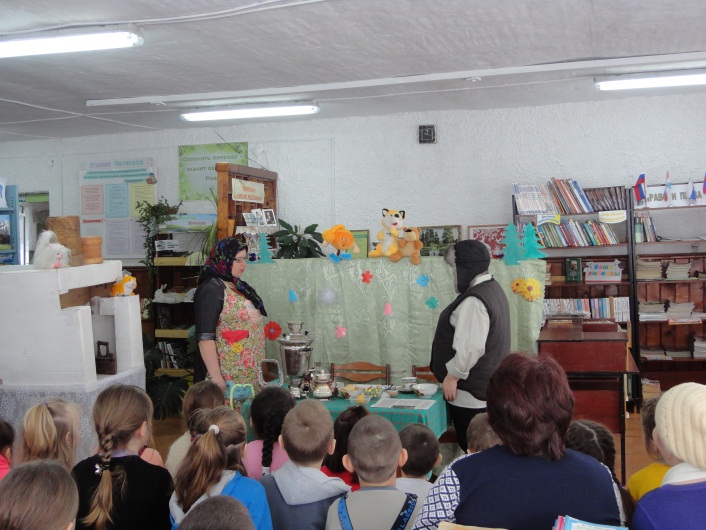 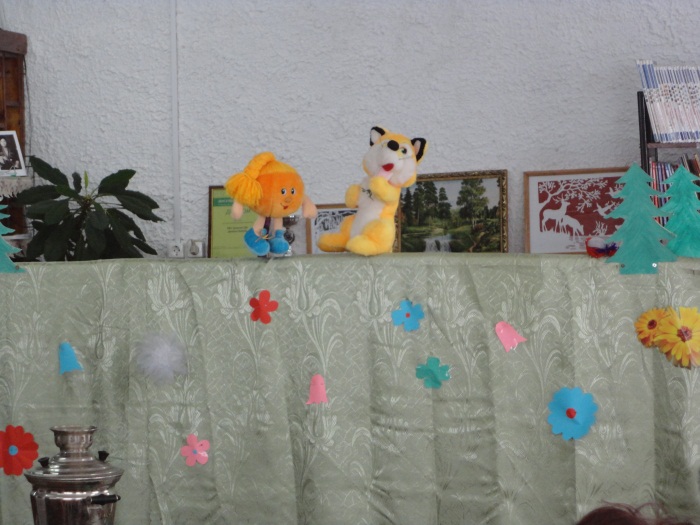 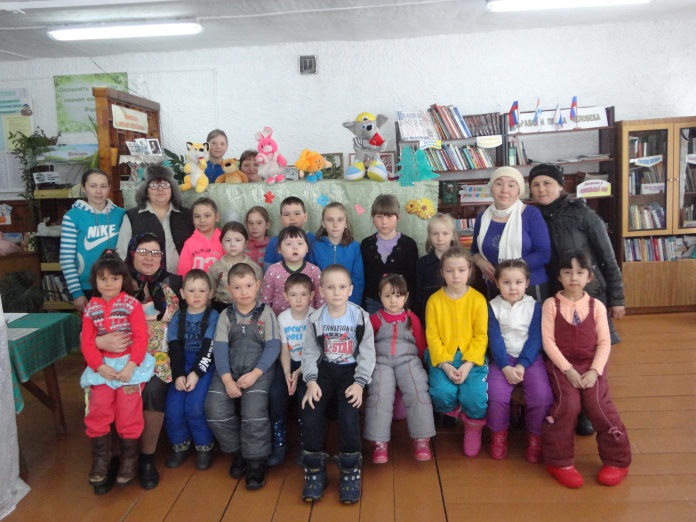 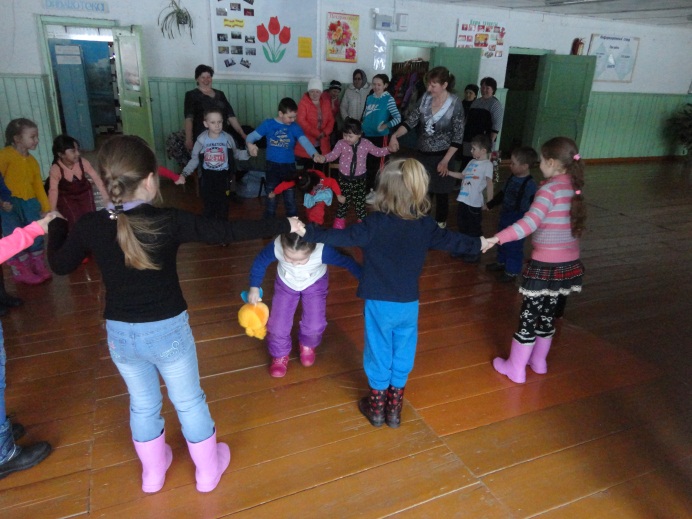 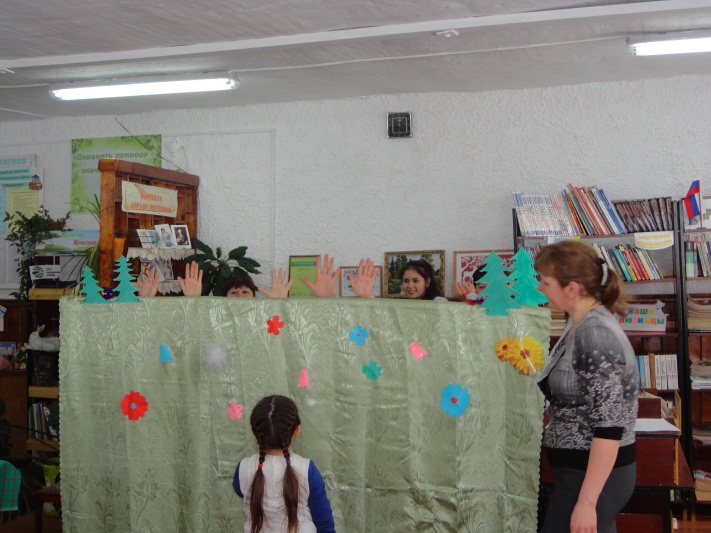 